Latest on stretch film pricing in the U.S. Click hereMore details contact your Western Plastics representativeFor more information about Western Plastics click hereTemecula, CA
(800) 442-9727
(951) 695-1983Calhoun, GA
(800) 752-4106
(706) 625-5260Mississauga, ONT
(800) 957-8886
(905) 568-9999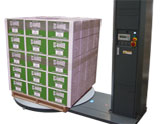 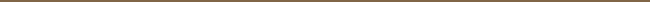 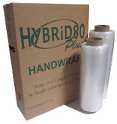 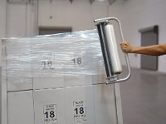 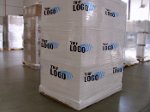 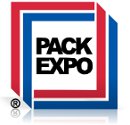 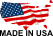 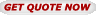 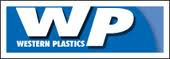 